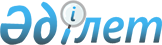 2024-2026 жылдарға арналған Ақан Құрманов ауылдық округінің бюджеті туралыАқмола облысы Атбасар аудандық мәслихатының 2023 жылғы 22 желтоқсандағы № 8С 10/4 шешімі.
      Қазақстан Республикасы Бюджет кодексінің 9-1-бабының 2-тармағына, "Қазақстан Республикасындағы жергілікті мемлекеттік басқару және өзін-өзі басқару туралы" Қазақстан Республикасының Заңының 6-бабының 1-тармағының 1) тармақшасына сәйкес, Атбасар аудандық мәслихаты ШЕШІМ ҚАБЫЛДАДЫ:
      1. 2024-2026 жылдарға арналған Ақан Құрманов ауылдық округінің бюджеті тиісінше 1, 2 және 3-қосымшаларға сәйкес, оның ішінде 2024 жылға келесі көлемдерде бекітілсін:
      1) кірістер – 29 089,0 мың теңге, оның ішінде:
      салықтық түсімдер – 7 296,0 мың теңге;
      салықтық емес түсімдер – 0 теңге;
      негізгі капиталды сатудан түсетін түсімдер – 0 теңге;
      трансферттер түсімі – 21 793,0 мың теңге;
      2) шығындар – 30 553,1 мың теңге;
      3) таза бюджеттік кредиттеу – 0 теңге:
      бюджеттік кредиттер – 0 теңге;
      бюджеттік кредиттерді өтеу – 0 теңге;
      4) қаржы активтерімен операциялар бойынша сальдо – 0 теңге:
      қаржы активтерін сатып алу – 0 теңге;
      мемлекеттің қаржы активтерін сатудан түсетін түсімдер – 0 теңге;
      5) бюджет тапшылығы (профициті) – - 1 464,1 мың теңге;
      6) бюджет тапшылығын қаржыландыру (профицитін пайдалану) – 1 464,1 мың теңге:
      қарыздар түсімі – 0 теңге;
      қарыздарды өтеу – 0 теңге;
      бюджет қаражатының пайдаланылатын қалдықтары – 1 464,1 мың теңге.
      Ескерту. 1-тармақ жаңа редакцияда - Ақмола облысы Атбасар аудандық мәслихатының 18.03.2024 № 8С 13/9 (01.01.2024 бастап қолданысқа енгізіледі) шешімімен.


      2. 2024 жылға арналған Ақан Құрманов ауылдық округінің бюджетінде, аудандық бюджеттен Ақан Құрманов ауылдық округінің бюджетіне берiлетiн 21 293 мың теңге сомада бюджеттік субвенцияның көлемі ескерілсін.
      3. 2024 жылға арналған Ақан Құрманов ауылдық округінің бюджетінде жоғары тұрған бюджеттерден нысаналы трансферттер 4-қосымшаға сәйкес қарастырылғаны ескерілсін.
      4. Осы шешім 2024 жылғы 1 қаңтардан бастап қолданысқа енгізіледі. 2024 жылға арналған Ақан Құрманов ауылдық округінің бюджеті
      Ескерту. 1-қосымша жаңа редакцияда - Ақмола облысы Атбасар аудандық мәслихатының 18.03.2024 № 8С 13/9 (01.01.2024 бастап қолданысқа енгізіледі) шешімімен. 2025 жылға арналған Ақан Құрманов ауылдық округінің бюджеті 2026 жылға арналған Ақан Құрманов ауылдық округінің бюджеті 2024 жылға арналған жоғары тұрған бюджеттерден нысаналы трансферттер
      Ескерту. 4-қосымша жаңа редакцияда - Ақмола облысы Атбасар аудандық мәслихатының 18.03.2024 № 8С 13/9 (01.01.2024 бастап қолданысқа енгізіледі) шешімімен.
					© 2012. Қазақстан Республикасы Әділет министрлігінің «Қазақстан Республикасының Заңнама және құқықтық ақпарат институты» ШЖҚ РМК
				
      Атбасар аудандық мәслихатының төрағасы

Н.Рахимов
Атбасар аудандық
мәслихатының
2023 жылғы 22 желтоқсандағы
№ 8С 10/4 шешіміне
1-қосымша
Санаты
Санаты
Санаты
Санаты
Сома,
мың теңге
Сыныбы
Сыныбы
Сыныбы
Сома,
мың теңге
Кіші сыныбы
Кіші сыныбы
Сома,
мың теңге
Атауы
Сома,
мың теңге
I. Кірістер
29 089,0
1
Салықтық түсімдер
7 296,0
01
Табыс салығы
921,0
2
Жеке табыс салығы
921,0
04
Меншікке салынатын салықтар
4 403,0
1
Мүлікке салынатын салықтар
268,0
3
Жер салығы
124,0
4
Көлік құралдарына салынатын салық
3 363,0
5
Бірыңғай жер салығы
648,0
05
Тауарларға, жұмыстарға және қызметтерге салынатын iшкi салықтар
1 972,0
3
Табиғи және басқа да ресурстарды пайдаланғаны үшін түсетін түсімдер
1 972,0
2
Салықтық емес түсімдер
0
3
Негізгі капиталды сатудан түсетін түсімдер
0
4
Трансферттер түсімі
21 793,0
02
Мемлекеттiк басқарудың жоғары тұрған органдарынан түсетiн трансферттер
21 793,0
3
Аудандардың (облыстық маңызы бар қаланың) бюджетінен трансферттер
21 793,0
Функционалдық топ
Функционалдық топ
Функционалдық топ
Функционалдық топ
Сома,
мың теңге
Бюджеттік бағдарламалардың әкiмшiсi
Бюджеттік бағдарламалардың әкiмшiсi
Бюджеттік бағдарламалардың әкiмшiсi
Сома,
мың теңге
Бағдарлама
Бағдарлама
Сома,
мың теңге
Атауы
Сома,
мың теңге
II. Шығындар
30 553,1
01
Жалпы сипаттағы мемлекеттiк қызметтер
23 904,1
01
124
Аудандық маңызы бар қала, ауыл, кент, ауылдық округ әкімінің аппараты
23 904,1
01
124
001
Аудандық маңызы бар қала, ауыл, кент, ауылдық округ әкімінің қызметін қамтамасыз ету жөніндегі қызметтер
23 904,1
06
Әлеуметтiк көмек және әлеуметтiк қамсыздандыру
1 065,0
06
124
Аудандық маңызы бар қала, ауыл, кент, ауылдық округ әкімінің аппараты
1 065,0
06
124
003
Мұқтаж азаматтарға үйде әлеуметтік көмек көрсету
1 065,0
07
Тұрғын үй-коммуналдық шаруашылық
5 084,0
07
124
Аудандық маңызы бар қала, ауыл, кент, ауылдық округ әкімінің аппараты
5 084,0
07
124
008
Елді мекендердегі көшелерді жарықтандыру
1 584,0
07
124
011
Елді мекендерді абаттандыру мен көгалдандыру
500,0
07
124
014
Елді мекендерді сумен жабдықтауды ұйымдастыру
3 000,0
12
Көлiк және коммуникация
500,0
12
124
Аудандық маңызы бар қала, ауыл, кент, ауылдық округ әкімінің аппараты
500,0
12
124
013
Аудандық маңызы бар қалаларда, ауылдарда, кенттерде, ауылдық округтерде автомобиль жолдарының жұмыс істеуін қамтамасыз ету
500,0
III. Таза бюджеттік кредиттеу
0
Бюджеттік кредиттер
0
Бюджеттiк кредиттердi өтеу 
0
IV. Қаржы активтерімен операциялар бойынша сальдо
0
Қаржы активтерiн сатып алу 
0
Мемлекеттің қаржы активтерiн сатудан түсетiн түсiмдер 
0
V. Бюджет тапшылығы (профициті)
-1 464,1
VI. Бюджет тапшылығын қаржыландыру (профицитін пайдалану) 
1 464,1
Қарыздар түсімі
0
Қарыздарды өтеу
0
Бюджет қаражатының пайдаланылатын қалдықтары
1 464,1
8
Бюджет қаражатының пайдаланылатын қалдықтары
1 464,1
01
Бюджет қаражаты қалдықтары
1 464,1
1
Бюджет қаражатының бос қалдықтары
1 464,1Атбасар аудандық
мәслихатының
2023 жылғы 22 желтоқсандағы
№ 8С 10/4 шешіміне
2-қосымша
Санаты
Санаты
Санаты
Санаты
Сома,
мың теңге
Сыныбы
Сыныбы
Сыныбы
Сома,
мың теңге
Кіші сыныбы
Кіші сыныбы
Сома,
мың теңге
Атауы
Сома,
мың теңге
I. Кірістер
29 243
1
Салықтық түсімдер
7 655
01
Табыс салығы
967
2
Жеке табыс салығы
967
04
Меншікке салынатын салықтар
4 617
1
Мүлікке салынатын салықтар
281
3
Жер салығы
124
4
Көлік құралдарына салынатын салық
3 531
5
Бірыңғай жер салығы
681
05
Тауарларға, жұмыстарға және қызметтерге салынатын iшкi салықтар
2 071
3
Табиғи және басқа да ресурстарды пайдаланғаны үшін түсетін түсімдер
2 071
2
Салықтық емес түсімдер
0
3
Негізгі капиталды сатудан түсетін түсімдер
0
4
Трансферттер түсімі
21 588
02
Мемлекеттiк басқарудың жоғары тұрған органдарынан түсетiн трансферттер
21 588
3
Аудандардың (облыстық маңызы бар қаланың) бюджетінен трансферттер
21 588
Функционалдық топ
Функционалдық топ
Функционалдық топ
Функционалдық топ
Сома,
мың теңге
Бюджеттік бағдарламалардың әкiмшiсi
Бюджеттік бағдарламалардың әкiмшiсi
Бюджеттік бағдарламалардың әкiмшiсi
Сома,
мың теңге
Бағдарлама
Бағдарлама
Сома,
мың теңге
Атауы
Сома,
мың теңге
II. Шығындар
29 243
01
Жалпы сипаттағы мемлекеттiк қызметтер
22 585
01
124
Аудандық маңызы бар қала, ауыл, кент, ауылдық округ әкімінің аппараты
22 585
01
124
001
Аудандық маңызы бар қала, ауыл, кент, ауылдық округ әкімінің қызметін қамтамасыз ету жөніндегі қызметтер
22 585
06
Әлеуметтiк көмек және әлеуметтiк қамсыздандыру
1 074
124
Аудандық маңызы бар қала, ауыл, кент, ауылдық округ әкімінің аппараты
1 074
124
003
Мұқтаж азаматтарға үйде әлеуметтік көмек көрсету
1 074
07
Тұрғын үй-коммуналдық шаруашылық
5 084
07
124
Аудандық маңызы бар қала, ауыл, кент, ауылдық округ әкімінің аппараты
5 084
07
124
008
Елді мекендердегі көшелерді жарықтандыру
1 584
07
124
011
Елді мекендерді абаттандыру мен көгалдандыру
500
07
124
014
Елді мекендерді сумен жабдықтауды ұйымдастыру
3 000
12
Көлiк және коммуникация
500
12
124
Аудандық маңызы бар қала, ауыл, кент, ауылдық округ әкімінің аппараты
500
12
124
013
Аудандық маңызы бар қалаларда, ауылдарда, кенттерде, ауылдық округтерде автомобиль жолдарының жұмыс істеуін қамтамасыз ету
500
III. Таза бюджеттік кредиттеу
0
Бюджеттік кредиттер
0
Бюджеттiк кредиттердi өтеу 
0
IV. Қаржы активтерімен операциялар бойынша сальдо
0
Қаржы активтерiн сатып алу 
0
Мемлекеттің қаржы активтерiн сатудан түсетiн түсiмдер 
0
V. Бюджет тапшылығы (профициті)
0
VI. Бюджет тапшылығын қаржыландыру (профицитін пайдалану) 
0
Қарыздар түсімі
0
Қарыздарды өтеу
0
Бюджет қаражатының пайдаланылатын қалдықтары
0Атбасар аудандық
мәслихатының
2023 жылғы 22 желтоқсандағы
№ 8С 10/4 шешіміне
3-қосымша
Санаты
Санаты
Санаты
Санаты
Сома,
мың теңге
Сыныбы
Сыныбы
Сыныбы
Сома,
мың теңге
Кіші сыныбы
Кіші сыныбы
Сома,
мың теңге
Атауы
Сома,
мың теңге
I. Кірістер
29 397
1
Салықтық түсімдер
7 918
01
Табыс салығы
1 001
2
Жеке табыс салығы
1 001
04
Меншікке салынатын салықтар
4 774
1
Мүлікке салынатын салықтар
291
3
Жер салығы
124
4
Көлік құралдарына салынатын салық
3 654
5
Бірыңғай жер салығы
705
05
Тауарларға, жұмыстарға және қызметтерге салынатын iшкi салықтар
2 143
3
Табиғи және басқа да ресурстарды пайдаланғаны үшін түсетін түсімдер
2 143
2
Салықтық емес түсімдер
0
3
Негізгі капиталды сатудан түсетін түсімдер
0
4
Трансферттер түсімі
21 479
02
Мемлекеттiк басқарудың жоғары тұрған органдарынан түсетiн трансферттер
21 479
3
Аудандардың (облыстық маңызы бар қаланың) бюджетінен трансферттер
21 479
Функционалдық топ
Функционалдық топ
Функционалдық топ
Функционалдық топ
Сома,
мың теңге
Бюджеттік бағдарламалардың әкiмшiсi
Бюджеттік бағдарламалардың әкiмшiсi
Бюджеттік бағдарламалардың әкiмшiсi
Сома,
мың теңге
Бағдарлама
Бағдарлама
Сома,
мың теңге
Атауы
Сома,
мың теңге
II. Шығындар
29 397
01
Жалпы сипаттағы мемлекеттiк қызметтер
22 731
01
124
Аудандық маңызы бар қала, ауыл, кент, ауылдық округ әкімінің аппараты
22 731
01
124
001
Аудандық маңызы бар қала, ауыл, кент, ауылдық округ әкімінің қызметін қамтамасыз ету жөніндегі қызметтер
22 731
06
Әлеуметтiк көмек және әлеуметтiк қамсыздандыру
1 082
124
Аудандық маңызы бар қала, ауыл, кент, ауылдық округ әкімінің аппараты
1 082
124
003
Мұқтаж азаматтарға үйде әлеуметтік көмек көрсету
1 082
07
Тұрғын үй-коммуналдық шаруашылық
5 084
07
124
Аудандық маңызы бар қала, ауыл, кент, ауылдық округ әкімінің аппараты
5 084
07
124
008
Елді мекендердегі көшелерді жарықтандыру
1 584
07
124
011
Елді мекендерді абаттандыру мен көгалдандыру
500
07
124
014
Елді мекендерді сумен жабдықтауды ұйымдастыру
3 000
12
Көлiк және коммуникация
500
12
124
Аудандық маңызы бар қала, ауыл, кент, ауылдық округ әкімінің аппараты
500
12
124
013
Аудандық маңызы бар қалаларда, ауылдарда, кенттерде, ауылдық округтерде автомобиль жолдарының жұмыс істеуін қамтамасыз ету
500
III. Таза бюджеттік кредиттеу
0
Бюджеттік кредиттер
0
Бюджеттiк кредиттердi өтеу 
0
IV. Қаржы активтерімен операциялар бойынша сальдо
0
Қаржы активтерiн сатып алу 
0
Мемлекеттің қаржы активтерiн сатудан түсетiн түсiмдер 
0
V. Бюджет тапшылығы (профициті)
0
VI. Бюджет тапшылығын қаржыландыру (профицитін пайдалану) 
0
Қарыздар түсімі
0
Қарыздарды өтеу
0
Бюджет қаражатының пайдаланылатын қалдықтары
0Атбасар аудандық
мәслихатының
2023 жылғы 22 желтоқсандағы
№ 8С 10/4 шешіміне
4-қосымша
Атауы
Сома,
мың теңге
Барлығы
500,0
Аудандық бюджеттен ағымдағы нысаналы трансферттер
500,0
Автомобиль жолдарының жұмыс істеуін қамтамасыз ету
500,0